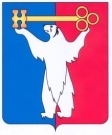 АДМИНИСТРАЦИЯ ГОРОДА НОРИЛЬСКАКРАСНОЯРСКОГО КРАЯРАСПОРЯЖЕНИЕ       29.08.2019	 г. Норильск	          № 4498О внесении изменения в распоряжение Администрации города Норильска от 26.03.2019 № 1654В целях урегулирования отдельных вопросов деятельности Общественной комиссии по развитию городской среды:1. Внести в распоряжение Администрации города Норильска от 26.03.2019             № 1654 «Об утверждении положения об общественной комиссии по развитию городской среды» (далее – Распоряжение) следующее изменение:1.1. Состав Общественной комиссии по развитию городской среды, утвержденный Распоряжением, изложить в редакции согласно приложению к настоящему распоряжению.2. Опубликовать настоящее распоряжение в газете «Заполярная правда» и разместить его на официальном сайте муниципального образования город Норильск.3. Настоящее распоряжение вступает в силу после его официального опубликования в газете «Заполярная правда».Глава города Норильска							          Р.В. Ахметчин   Приложение    к распоряжению                                                                               Администрации города Норильска                                                                            	   от 29.08.2019 № 4498                                                                               УТВЕРЖДЕН                                                                               распоряжением                                                                                 Администрации города Норильска                                                                               от 26.03.2019 № 1654ПРЕДСТАВИТЕЛЬНЫЙ СОСТАВОБЩЕСТВЕННОЙ КОМИССИИ ПО РАЗВИТИЮ ГОРОДСКОЙ СРЕДЫЖигулинНиколай Александровичзаместитель Главы города Норильска по городскому хозяйству, председатель комиссииКупреенкоКонстантин Васильевичначальник Управления городского хозяйства Администрации города Норильска, заместитель председателя комиссииЧиричМарина Александровнаглавный специалист отдела экологии Управления городского хозяйства Администрации города Норильска, секретарь комиссииЧлены комиссии:Члены комиссии:БуньковВиталий Викторовиччлен Всероссийской политической партии «ЕДИНАЯ РОССИЯ»ВолгинМихаил Юрьевичпредседатель Норильской общественной организации «Союз архитекторов России»КанавинСергей Викторовичпредставитель общественности (по согласованию)КарасевДмитрий Владимировичпредседатель постоянной комиссии Норильского городского Совета депутатов по городскому хозяйству (по согласованию)Карпов Михаил Витальевичзаместитель директора муниципального казенного учреждения «Обеспечивающий комплекс учреждений культуры» (по согласованию)КичигинСергей Вячеславовичпредставитель общественности (по согласованию)Кондрашкин Дмитрий Андреевичпредседатель Норильской местной организации общероссийской общественной организации «Всероссийское общество инвалидов» (по согласованию)Коуба Зоя Александровнапредседатель Норильской местной организации «Всероссийское общество слепых» (по согласованию)КутимскийАлександр Александровичспециалист РГГ ПАО ГМК «Норильский никель» Центр диагностики «ЛНК» (по согласованию)Логинов Александр Анатольевичначальник отдела дизайна городской среды – главный архитектор Управления по градостроительству и землепользованию Администрации города Норильска МакаровВиталий Леонидовичпредставитель общественности (по согласованию)МатюхинаИрина Алексеевназаместитель начальника Управления общего и дошкольного образования Администрации города Норильска НовоселоваКристина Сергеевнапредставитель общественности (по согласованию)Ногина Елена Владимировнаначальник отдела по спортивно-массовой работе Управления по спорту Администрации города Норильска Перевощиков Андрей Владимировичначальник отдела защиты от чрезвычайных ситуаций Управления по делам гражданской обороны и чрезвычайным ситуациям Администрации города НорильскаПоповМихаил Ефимовичпредставитель общественности (по согласованию)Посметьева Евгения Юрьевнапереводчик русского жестового языка Зонального центра социального обслуживания глухих города Норильска (по согласованию)РыбинВиктор Сергеевичначальник Бюро Мониторинга и ГСМ ООО «Нортранс-Норильск» (по согласованию)Сиденков Алексей Александровичгосударственный инспектор безопасности дорожного движения отделения дорожного надзора ОГИБДД Отдела МВД России по городу Норильску (по согласованию)ФедосеевДмитрий Сергеевичпредставитель Общероссийского народного фронта (по согласованию)ЮлдашевОлим Абдухамитжановичмастер строительно-монтажных работ                           ООО «Промышленная строительно-монтажная компания» (по согласованию)ЯшинНиколай Николаевичдепутат Норильского городского Совета депутатов (по согласованию)Представитель территориального подразделения службы строительного надзора и жилищного контроля Красноярского края по городу Норильску и Таймырскому Долгано-Ненецкому району (по согласованию)Представитель территориального подразделения службы строительного надзора и жилищного контроля Красноярского края по городу Норильску и Таймырскому Долгано-Ненецкому району (по согласованию)